ПРОГРАММА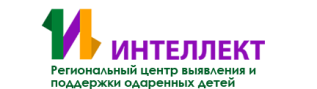 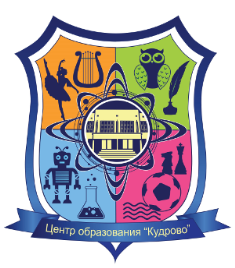 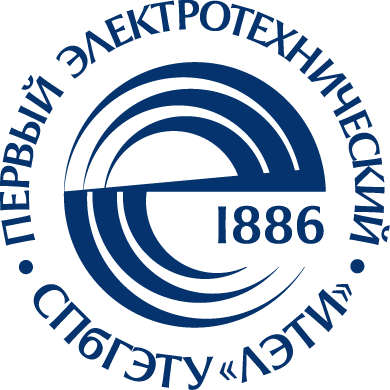 День научно-технологического творчества(Проводят СПбГЭТУ «ЛЭТИ», МОБУ «СОШ «ЦО  «КУДРОВО»,  ГБУ ДО «Ленинградский областной центр развития творчества одарённых детей и юношества «Интеллект»)Дата проведения: 20 ноября 2020г. Дата проведения: 20 ноября 2020г. 12.00 – 12.15Открытие Дня научно-технологического творчества.Ссылка в Zoom: https://zoom.us/j/3966956356?pwd=Z25aZ3Y2SG80M2VpUFZiaGloMkJVQT09Идентификатор конференции: 396 695 6356Код доступа: 3258705Открытие Дня научно-технологического творчества.Ссылка в Zoom: https://zoom.us/j/3966956356?pwd=Z25aZ3Y2SG80M2VpUFZiaGloMkJVQT09Идентификатор конференции: 396 695 6356Код доступа: 325870512.15 – 14.00Конкурс проектов. Возрастные категории  5-11 классы. (Защита проектов школьников, созданных в рамках научно-технологического творчества, реализуемого в образовательных организациях Ленинградской области). Ссылка в Zoom: https://zoom.us/j/3966956356?pwd=Z25aZ3Y2SG80M2VpUFZiaGloMkJVQT09Идентификатор конференции: 396 695 6356Код доступа: 3258705Конкурс проектов. Возрастные категории  5-11 классы. (Защита проектов школьников, созданных в рамках научно-технологического творчества, реализуемого в образовательных организациях Ленинградской области). Ссылка в Zoom: https://zoom.us/j/3966956356?pwd=Z25aZ3Y2SG80M2VpUFZiaGloMkJVQT09Идентификатор конференции: 396 695 6356Код доступа: 325870513.00 – 14.30Онлайн школа по робототехнике. Возрастная категория 9-11 классы. Будут рассмотрены вопросы подготовки к этапу «Робототехника» Всероссийской олимпиады школьников по технологии, работа в робототехнических симуляторах.Ссылка в Zoom: https://zoom.us/j/94619482760?pwd=TEV1SHVwS0d2ZWVlQ3JDUi9yaEtodz09Идентификатор конференции: 946 1948 2760Код доступа: 202020Онлайн школа по робототехнике. Возрастная категория 9-11 классы. Будут рассмотрены вопросы подготовки к этапу «Робототехника» Всероссийской олимпиады школьников по технологии, работа в робототехнических симуляторах.Ссылка в Zoom: https://zoom.us/j/94619482760?pwd=TEV1SHVwS0d2ZWVlQ3JDUi9yaEtodz09Идентификатор конференции: 946 1948 2760Код доступа: 20202015.00 – 16.30Онлайн школа по физике. Возрастная категория 10-11 классы. Будут рассмотрены задачи по физике, предлагаемые на Всероссийской олимпиаде школьников по технологии и в других значимых Всероссийских соревнованиях.Ссылка в Zoom: https://zoom.us/j/3966956356?pwd=Z25aZ3Y2SG80M2VpUFZiaGloMkJVQT09Идентификатор конференции: 396 695 6356Код доступа: 3258705Онлайн школа по физике. Возрастная категория 10-11 классы. Будут рассмотрены задачи по физике, предлагаемые на Всероссийской олимпиаде школьников по технологии и в других значимых Всероссийских соревнованиях.Ссылка в Zoom: https://zoom.us/j/3966956356?pwd=Z25aZ3Y2SG80M2VpUFZiaGloMkJVQT09Идентификатор конференции: 396 695 6356Код доступа: 325870516.30 – 16.45Подведение итогов мероприятия. Объявление победителейСсылка в Zoom: https://zoom.us/j/3966956356?pwd=Z25aZ3Y2SG80M2VpUFZiaGloMkJVQT09Идентификатор конференции: 396 695 6356Код доступа: 3258705Подведение итогов мероприятия. Объявление победителейСсылка в Zoom: https://zoom.us/j/3966956356?pwd=Z25aZ3Y2SG80M2VpUFZiaGloMkJVQT09Идентификатор конференции: 396 695 6356Код доступа: 3258705